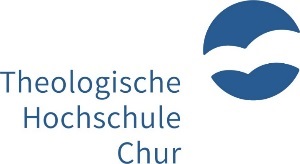 Immatrikulation zum theologischen Vollstudium	Bachelor		Master		Theologischer AbschlussSchulabschlussSchulform	AbschlussnoteMatura		AbschlussnoteTheologiestudiumvon		bis in von		bis in von		bis in Andere Universitäts- oder FachhochschulstudienAbschluss (Diplom / Bachelor / Master):	      Andere AusbildungenIch versichere, dass ich an keiner anderen Fakultät oder Hochschule das Theologiestudium infolge des Nicht-Bestehens von Prüfungen abbrechen musste oder zwangsweise exmatrikuliert wurde.Ort und Datum	UnterschriftZum Immatrikulationsformular sind das Maturazeugnis sowie etwaige andere Zeugnisse in beglaubigter Kopie sowie eine Ausweiskopie (ID oder Pass) beizulegen.Seminaristen benötigen die Zustimmung ihres Regens, andere Studierende die Empfehlung einer kirchlichen Stelle.Die Studiengebühren betragen CHF 750.- pro Semester.Die hier angegebenen Personendaten werden im Sekretariat der Hochschule gespeichert und sind lediglich der Hochschulleitung und dem Studiendekanat zugänglich.Während des Studiums erfolgt die Korrespondenz über eine institutionsseitig vergebene Mailadresse. Die hier angegebene private Mailadresse wird nur durch die Hochschulleitung im Kontext der Immatrikulation verwendet.Die Namen der immatrikulierten Personen erscheinen auf internen Aushängen und in der Studierendenliste der TH Chur, die im öffentlich zugänglichen Jahresbericht enthalten ist.Weitere Hinweise zum Datenschutz finden Sie im internen Informationsblatt zum Datenschutz.NameVornameGeboren am inHeimatort/NationalitätWohnadressePLZ/OrtTelefonMobileE-Mail*PfarreiAHV-Nr.FachvonbisinFachvonbisinvonbisinvonbisinDie Anmeldung erfolgt für das-Semester